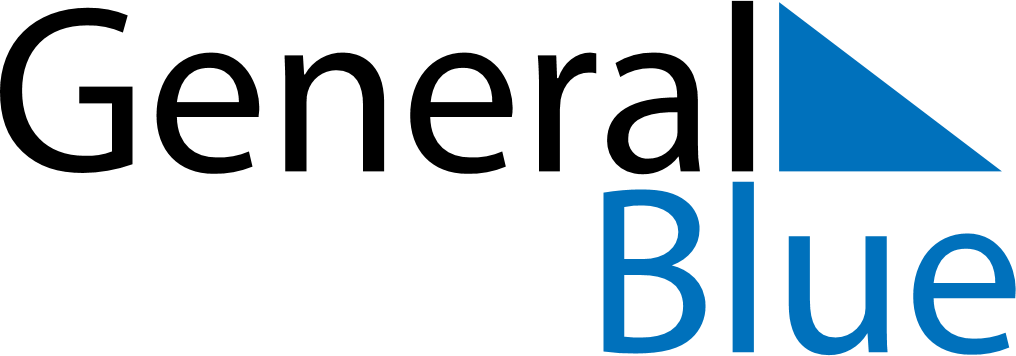 April 2024April 2024April 2024April 2024April 2024April 2024Ingettolgoy, Bulgan, MongoliaIngettolgoy, Bulgan, MongoliaIngettolgoy, Bulgan, MongoliaIngettolgoy, Bulgan, MongoliaIngettolgoy, Bulgan, MongoliaIngettolgoy, Bulgan, MongoliaSunday Monday Tuesday Wednesday Thursday Friday Saturday 1 2 3 4 5 6 Sunrise: 6:40 AM Sunset: 7:34 PM Daylight: 12 hours and 53 minutes. Sunrise: 6:38 AM Sunset: 7:36 PM Daylight: 12 hours and 57 minutes. Sunrise: 6:36 AM Sunset: 7:38 PM Daylight: 13 hours and 1 minute. Sunrise: 6:34 AM Sunset: 7:39 PM Daylight: 13 hours and 4 minutes. Sunrise: 6:32 AM Sunset: 7:41 PM Daylight: 13 hours and 8 minutes. Sunrise: 6:30 AM Sunset: 7:42 PM Daylight: 13 hours and 12 minutes. 7 8 9 10 11 12 13 Sunrise: 6:28 AM Sunset: 7:44 PM Daylight: 13 hours and 15 minutes. Sunrise: 6:26 AM Sunset: 7:45 PM Daylight: 13 hours and 19 minutes. Sunrise: 6:24 AM Sunset: 7:47 PM Daylight: 13 hours and 23 minutes. Sunrise: 6:22 AM Sunset: 7:48 PM Daylight: 13 hours and 26 minutes. Sunrise: 6:19 AM Sunset: 7:50 PM Daylight: 13 hours and 30 minutes. Sunrise: 6:17 AM Sunset: 7:51 PM Daylight: 13 hours and 33 minutes. Sunrise: 6:15 AM Sunset: 7:53 PM Daylight: 13 hours and 37 minutes. 14 15 16 17 18 19 20 Sunrise: 6:13 AM Sunset: 7:54 PM Daylight: 13 hours and 40 minutes. Sunrise: 6:11 AM Sunset: 7:56 PM Daylight: 13 hours and 44 minutes. Sunrise: 6:09 AM Sunset: 7:57 PM Daylight: 13 hours and 48 minutes. Sunrise: 6:07 AM Sunset: 7:59 PM Daylight: 13 hours and 51 minutes. Sunrise: 6:05 AM Sunset: 8:00 PM Daylight: 13 hours and 55 minutes. Sunrise: 6:03 AM Sunset: 8:02 PM Daylight: 13 hours and 58 minutes. Sunrise: 6:01 AM Sunset: 8:04 PM Daylight: 14 hours and 2 minutes. 21 22 23 24 25 26 27 Sunrise: 6:00 AM Sunset: 8:05 PM Daylight: 14 hours and 5 minutes. Sunrise: 5:58 AM Sunset: 8:07 PM Daylight: 14 hours and 8 minutes. Sunrise: 5:56 AM Sunset: 8:08 PM Daylight: 14 hours and 12 minutes. Sunrise: 5:54 AM Sunset: 8:10 PM Daylight: 14 hours and 15 minutes. Sunrise: 5:52 AM Sunset: 8:11 PM Daylight: 14 hours and 19 minutes. Sunrise: 5:50 AM Sunset: 8:13 PM Daylight: 14 hours and 22 minutes. Sunrise: 5:48 AM Sunset: 8:14 PM Daylight: 14 hours and 25 minutes. 28 29 30 Sunrise: 5:46 AM Sunset: 8:16 PM Daylight: 14 hours and 29 minutes. Sunrise: 5:45 AM Sunset: 8:17 PM Daylight: 14 hours and 32 minutes. Sunrise: 5:43 AM Sunset: 8:19 PM Daylight: 14 hours and 35 minutes. 